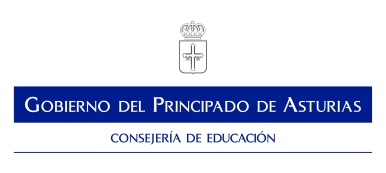 RENUNCIA A CONVOCATORIA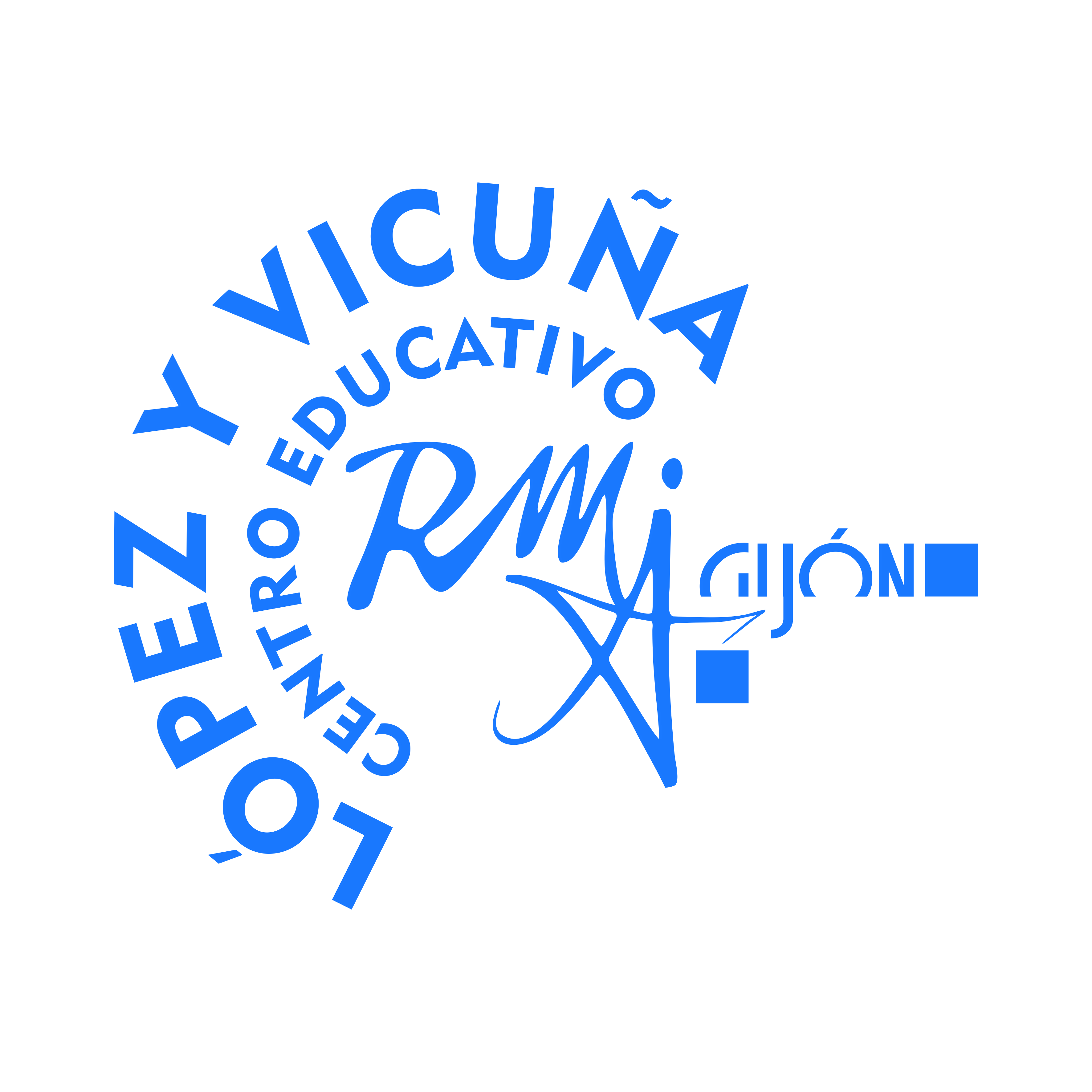 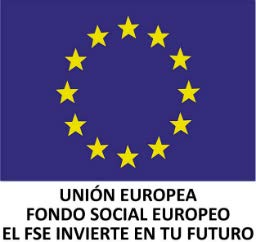 HOJA DE SOLICITUD DE RENUNCIA A CONVOCATORIANOMBRE Y APELLIDOS:……………………………………………………………………...DNI: ………………………………………….TELÉFONO: ……………………………………………………………….CORREO ELECTRÓNICO: ………………………………………………..EXPONE:QUE SE ENCUENTRA MATRICULADO/A EN EL CENTRO LÓPEZ Y VICUÑA DE GIJÓN, EN EL CICLO FORMATIVO DE GRADO: _______________DENOMINADO: ________________________________________________________REGIMEN  PRESENCIALSOLICITA:LA	RENUNCIA	A	LA	CONVOCATORIA 	CORRESPONDIENTE   AL  MES  DE:                	___DE LOS SIGUIENTES MODULOS:POR ALGUNA DE LAS CIRCUNSTANCIAS QUE A CONTINUACIÓN SE RELACIONAN:Enfermedad prolongada de características físicas o psíquicas Incorporación a un puesto de trabajoObligaciones de tipo familiar o personal FIRMADO:GIJÓN, A 	DE 	DE 	SRA. DIRECTORA DEL CENTRO LÓPEZ Y VICUÑA DE GIJÓNLUCIANO CASTAÑÓN, 5 – GIJÓN- ASTURIAS TELÉFONO: 985 360857   684651394e-mail: lopezyvicuna@educastur.orgMODULOSCURSO 1º(marcar con X)CURSO 1º(marcar con X)CURSO 1º(marcar con X)CURSO 2º(marcar con X)CURSO 2º(marcar con X)CURSO 2º(marcar con X)